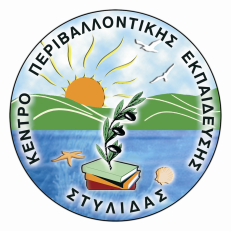 ΑΙΤΗΣΗ ΣΥΜΜΕΤΟΧΗΣ στο Εθνικό Θεματικό Δίκτυο «Γεωπεριβαλλοντικά-Γεωμυθολογικά Μονοπάτια» (Για την Συντονιστική Επιτροπή ή την Παιδαγωγική Ομάδα) Ημερομηνία: 	Ο ΑιτώνΟνοματεπώνυμοΙδιότητα ΕκπαιδευτικούΣχολική Μονάδα ή ΥπηρεσίαΔιεύθυνση Εκπαίδευσης Επιθυμητή συμμετοχή στην Συντονιστική Επιτροπή (Ναι ή Όχι)Επιθυμητή συμμετοχή στην Παιδαγωγική Ομάδα (Ναι ή Όχι)Τηλ. επικοινωνίαςmail επικοινωνίας